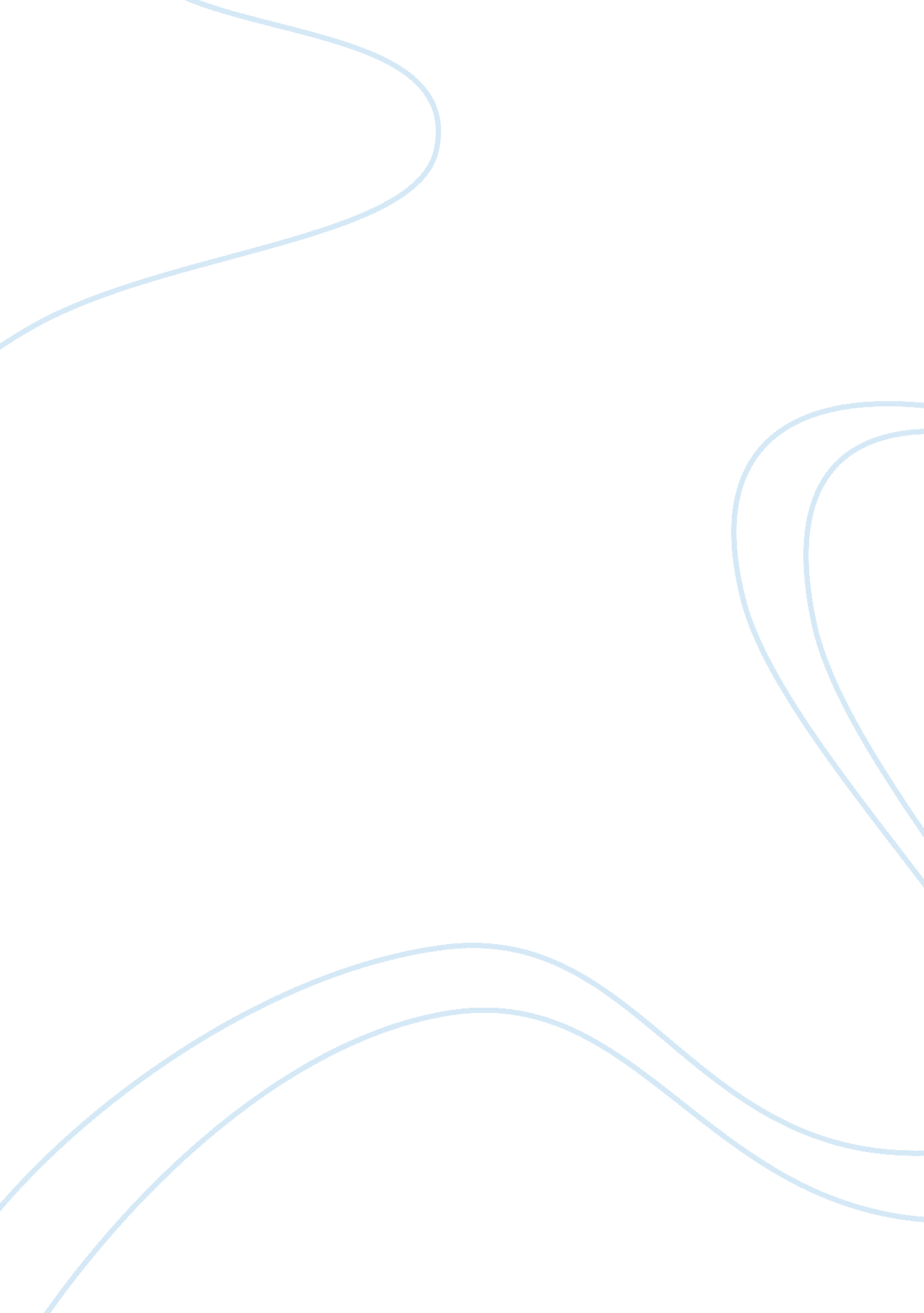 E-business strategyBusiness, E-Commerce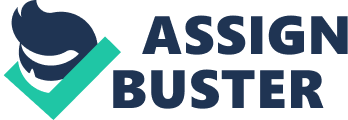 ID Lecturer eBusiness Strategy Internet’s effects on planning are immensely significant to understand. This is because the world of Internet is very varied and takes into consideration a number of aspects including the one related with the change premise. This means that technological manifestations are moving ahead at a bottleneck speed and it is usually difficult to keep a track of what new changes are hitting the business domains within the World Wide Web. His is one of the reasons why Internet is being seen both as a hurdle and as an area where opportunities could be discerned at the very best. 

Internet motivates planning in the way that it creates room for understanding simple logic and how things are planned out in a sequential format or even randomly. It brings the entire focus back in the fray of the planning domains and this is something that planning does at the end of the day. Internet is such a giant that it is always seen as a platform which will instill change for all the right reasons, shapes and sizes. An example of this is in the form of the revolutionary changes that are taking place within the social media enterprises and networks that even the most adequately placed social networking guru finds it hard unless he has planned beforehand. He must make sure where he has to set his sails and then go about making the best use of the Internet in the long run through sound planning phases. 
Similarly the process for planning is something that must be understood within the related settings. It is this premise that has received a great deal of flak by the people who have withstood this change for a number of different reasons. What is even more significant is that how well this planning process has been transformed over the years (Gibson, 2011). Since the process involves understanding of the most basic aspects related with the changes and amendments that keep on happening within the world of Internet, it makes all the more reason to comprehend how the planning process culminates. An example of this is in the form of finding out the exact nuances related with the social media platforms which are being seen as the next big thing. When these are determined as providing sheer value, then only the relevant processes can see the light of the day. 
Planning does influence the outcomes in essence. This is because these outcomes are the basis of what one can decipher as the areas where growth, development and productivity realms have eventually come about. The outcomes are always significant because these decide whether the planning has been sound and the processes that run under its aegis have brought any advantages or the complete lack thereof. An example of the outcomes is related with the failure to understand the social media networks and platforms in terms of their viability, usefulness and adaptability aspects. When the same are understood properly, the outcomes are deemed as positive more than anything else. 
References 
Gibson, K., 2011. Encyclopedia of E-Business Development and Management in the Global Economy. References Reviews, 25(1) 